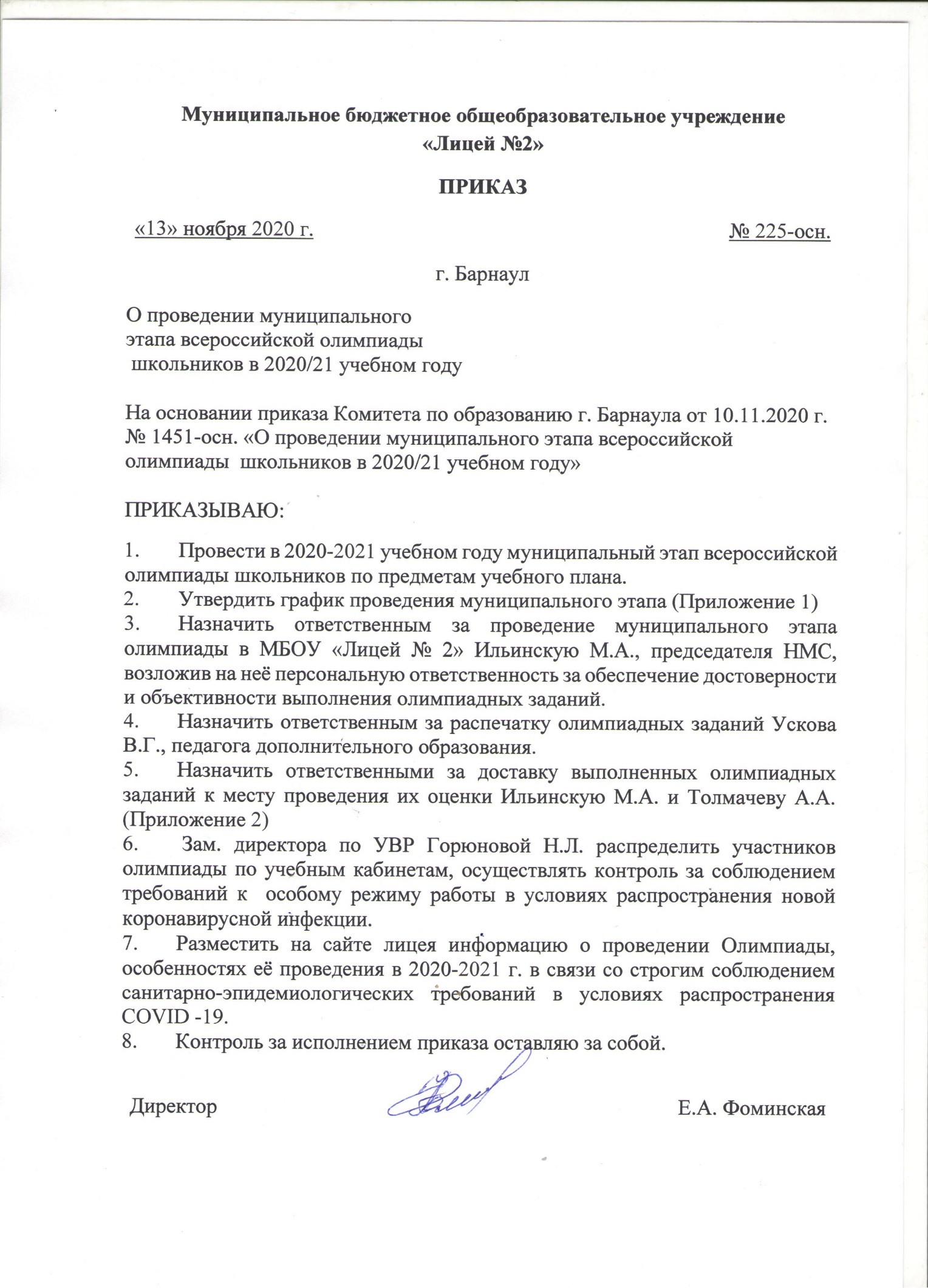  Приложение 1.     График проведения муниципального этапа                                              Приложение 2. График проведения олимпиады и доставки выполненных олимпиадных заданий к месту их проверки и оценкиС приказом ознакомлены:Горюнова Н.Л.      _____________________Ильинская М.А.    _____________________Усков В.Г.              _____________________Толмачева А.А.      _____________________ПредметДата проведения
муниципального этапаДата внесения результатов
муниципального этапаДата рассмотрения апелляций
муниципального этапаФизическая культура
c 7 по 11 классы12.12.202012.12.202014.12.2020ОБЖ
c 7 по 11 классы11.12.202012.12.202012.12.2020Астрономия
c 7 по 11 классы10.12.202011.12.202012.12.2020Экономика
c 8 по 11 классы09.12.202012.12.202014.12.2020Экология
c 7 по 11 классы08.12.202011.12.202012.12.2020МХК
c 7 по 11 классы07.12.202011.12.202012.12.2020Технология
c 7 по 11 классы05.12.202007.12.202008.12.2020Право
c 9 по 11 классы04.12.202007.12.202008.12.2020Математика
c 5 по 11 классы03.12.202007.12.202008.12.2020Обществознание
c 7 по 11 классы01.12.202003.12.202004.12.2020Русский язык
c 7 по 11 классы30.11.202003.12.202004.12.2020Биология
c 7 по 11 классы28.11.202030.11.202001.12.2020Французский язык
c 7 по 11 классы27.11.202030.11.202001.12.2020Английский язык
c 7 по 11 классы26.11.202030.11.202030.11.2020Немецкий язык
c 7 по 11 классы25.11.202027.11.202028.11.2020Физика
c 7 по 11 классы24.11.202027.11.202028.11.2020География
c 7 по 11 классы23.11.202027.11.202028.11.2020Литература
c 7 по 11 классы21.11.202023.11.202024.11.2020Химия
c 7 по 11 классы20.11.202023.11.202024.11.2020Информатика
c 7 по 11 классы18.11.202019.11.202020.11.2020История
c 7 по 11 классы17.11.202019.11.202020.11.2020Предмет Дата Начало олимпиадыВремя доставкиНаименование ОО, пункта проверки заданийГеография 23.111100До 1600МБОУ «Гимназия № 27»Английский язык26.111100До 1500МБОУ «Гимназия № 22»Биология 28.111100До 1600МБОУ «СОШ № 55»ОБЖ11.121100До 1600МБОУ «Гимназия № 27»